Муниципальное бюджетное общеобразовательное учреждение «Краснооктябрьская средняя общеобразовательная школа»Стародубского муниципального района Брянской области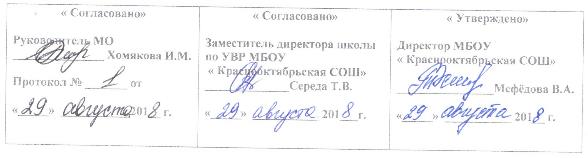 РАБОЧАЯ ПРОГРАММАпо предмету «Русский язык»для 7 класса   Составлена на основе примерной программы Министерства образования и науки, федерального компонента государственного стандарта основного общего образования и базисного учебного плана.Составитель: Мефёдова Валентина Анатольевна, учитель русского языка и литературы2018 гПояснительная записка       Данная программа реализует Федеральный образовательный государственный стандарт основного общего образования, составлена на основе авторской программы по русскому языку для 7 классов (авторы Л.М. Рыбченкова, О.М. Александрова, О.В. Загоровская, А.В. Глазков, А.Г. Лисицын. - М.: Просвещение, 2014). Программа составлена для учащихся 7 класса и рассчитана на 175 часов. Учебник «Русский язык. 7 класс»  под редакцией Л. М. Рыбченковой. — М.: «Просвещение», 2017, соответствует требованиям общеобразовательного стандарта второго поколения по русскому языку для школ с русским (родным) языком обучения.     Программа по русскому языку для 7 класса основной общеобразовательной школы является продолжением реализации основных идей ФГОС основного общего образования нового поколения. Её характеризуют направленность на достижение результатов освоения курса русского языка не только на предметном, но и на личностном, и метапредметном уровнях, системно-деятельностный подход, актуализация воспитательной функции учебного предмета «Русский язык».    Программа отражает базовый уровень подготовки обучающихся по разделам программы, конкретизирует содержание тем образовательного стандарта и определяет общую стратегию обучения, воспитания и развития обучающихся средствами учебного предмета в соответствии с целями изучения русского языка..1.Планируемые результаты освоения учебного предметаЛичностные:понимание русского языка как одной из основных национально-культурных ценностей русского народа;осознание эстетической ценности русского языка; уважительное отношение к родному языку, гордость за него;достаточный объем словарного запаса и усвоенных грамматических средств для свободного выражения мыслей и чувств в процессе речевого общения.Метапредметные:владение всеми видами речевой деятельности;применение приобретенных знаний, умений и навыков в повседневной жизни; способность использовать родной язык как средство получения знаний по другим учебным предметам;коммуникативно-целесообразное взаимодействие с окружающими людьми в процессе речевого общения, совместного выполнения какой-либо задачи.Предметные:представление о русском языке как языке русского народа, государственном языке РФ, средстве межнационального общения;понимание определяющей роли языка в развитии интеллектуальных и творческих способностей личности, при получении образования;владение всеми видами речевой деятельности;усвоение основ научных знаний о родном языке;освоение базовых понятий лингвистики;проведение различных видов анализа слова, синтаксического анализа словосочетания и предложения; анализ текста;осознание эстетической функции родного языка.2. Содержание учебного предметаВведение. Русский язык в современном мире. Речь. Речевое общение. Функциональные разновидности языка .(11 часов).Морфология. Орфография. Культура речи. (164 часа).Причастие ( 48 часов)1. Причастие. Свойства прилагательных и глаголов у причастия. Синтаксическая роль причастий в предложении Действительные и страдательные причастия. Полные и краткие страдательные причастия. Причастный оборот: выделение запятыми причастного оборота. Тек стообразующая роль причастий. Склонение полных причастий и правописание гласных в падежных окончаниях причастий. Образование действительных и страдательных причастий настоящего и прошедшего времени (ознакомление). Не с причастиями. Правописание гласных в суффиксах действительных и страдательных причастий. Одна и две буквы н в суффиксах полных причастий и прилагательных, образованных от глаголов. Одна и две буквы н в кратких страдательных причастиях.2. Умение правильно ставить ударение в полных и кратких страдательных причастиях (принесенный, принесен, принесена, принесено принесены) правильно употреблять причастия с суффиксом -ся. Согласовывать причастия с определяемыми существительными. Строить предложения с причастным оборотом3. Описание внешности человека: структура текста. Языковые особенности ( в том числе специальные «портретные» слова). Устный пересказ исходного текста с описанием внешности человека выборочное изложение с описанием внешности. Выборочное изложение текста с описанием внешности Описание внешности знакомого по личным впечатлениям по фотографии Виды публичных общественно-политических выступлений. Их структура.Деепричастие (22 часа) 1. Повторение пройденного о глаголе в 5-6 классах. Деепричастие. Глагольные и наречные свойства деепричастия Синтаксическая роль деепричастий в предложении. Текстообразующая роль деепричастий. Деепричастный оборот; знаки препинания при деепричастном обороте. Выделение одиночного деепричастия запятыми ( ознакомление). Деепричастие совершенного и несовершенного вида и их образование. Не с деепричастиями.2. Умение правильно строить предложение с деепричастным оборотом. 3. Рассказ по картине.Наречие  (35 часов)1. Наречие как часть речи. Синтаксическая роль наречий в предложении Степени сравнения наречий и их образование. Текстообразующая роль наречий. Словообразование наречий. Правописание не с наречиями на -о -е; не - и ни- в наречиях Одна и две буквы н в наречиях на -о и -е. Буквы о и е после шипящих на конце наречий. Суффиксы -о и -а на конце наречий. Дефис между словами в наречиях. Слитные и раздельные написания наречий. Буква ь после шипящих на конце наречий.2. Умение правильно ставить ударение в наречиях Умение использовать в речи наречия-синонимы и антонимы3. Описание действий как вид текста: структура текста, его языковые особенности. Пересказ исходного текста с описанием действий. Категория состояния4. Категория состояния как часть речи Ее отличие от наречий Синтаксическая роль слов категории состояния. 2. Выборочное изложение текста с описанием состояния человека или природы.Служебные части речи. Культура речи.Предлог (17 часов)1. Предлог как служебная часть речи Синтаксическая роль предлогов в предложении. Не- производные и производные предлоги Простые и составные предлоги. Текстообразующая роль предлогов. Слитные и раздельные написания предлогов (в течение, в продолжение, ввиду, вследствие и др.).дефис в предлогах из-за, из-под.2.Умение правильно употреблять предлоги в и на с и из Умение правильно употреблять существительные с предлогами по. благодаря, согласно, вопреки Умение пользоваться в речи предлогами - синонимами.3. Рассказ от своего имени на основе прочитанного. Рассказ на основе увиденного на картине.Союз (19 часов) 1. Союз как служебная часть речи. Синтаксическая роль союзов в предложении. Простые и составные союзы. Союзы сочинительные и подчинительные; сочинительные союзы - соединительные, разделительные и противительные. Употребление сочинительных союзов в простом и сложном предложениях; употребление подчинительных союзов в сложном предложении. Текстообразующая роль союзов. Слитные и раздельные написания союзов Отличие на письме союзов зато, тоже, чтобы от местоимений с предлогами и частицами и союза также от наречия так с частицей же.2. Умение пользоваться в речи союзами - синонимами 3. Устное рассуждение на дискуссионную тему; его языковые особенностиЧастица (17 часов)1. Частица как служебная часть речи. Синтаксическая роль частиц в предложении. Формообразующие и смысловые частицы. Текстообразующая роль частиц. Различение на письме частиц не и ни. Правописание не и ни с различными частями речи.2.Умение выразительно читать предложения с модальными частицами3. Рассказ по данному сюжету.Междометие (2 часа)1.Звукоподражательные слова. Междометие как часть речи. Синтаксическая роль междометий в предложении. Звукоподражательные слова и их отличие от междометий. Дефис в междометиях. Интонационное выделение междометий Запятая и восклицательный знак при междометиях.2. Умение выразительно читать предложения с междометиями .Повторение и систематизация пройденного материала  в 7 классе (2 часа)
3. Тематический планУтверждаю ___________ /зам. директора по УВР Середа Т.В./Календарно-тематическое планирование уроков русского языка в 7 классе(175 часов)Часов всего-175Уроков р/р – 26, сочинений- 7, изложений – 3.Контрольных  диктантов- 6Тестовых работ -2№Наименование разделов и темУчебные часыКонтрольные работыРазвитие речи1Введение. Повторение.11122Морфология.164724Причастие4814Деепричастие2217Наречие3514Предлог1712Союз1912Частица1712Междометие23Повторение и систематизация пройденного21ИТОГО:175826№ТемаДатапо плануДатапо фактуКол-во часовВидыдеятельности№ТемаДатапо плануДатапо фактуКол-во часовВидыдеятельности1Русский язык в современном мире (п. 1)1Работа в группах, совместная, индивидуальная деятельность.2-3Речь. Речевое общение (п. 2)2Коллективная работа. Чтение, аудирование, говорение, письмо, работа с кластером в парах.4Речевой этикет (п. 3)1Коллективная работа. Чтение, аудирование, говорение, письмо, работа с кластером в парах.5–6Р/р Сочинение-рассуждение по упр.242Беседа, работа в парах (со словарем), самостоятельная работа.7-8Функциональные разновидности языка (п. 4)2Работа в командах.9Текст. Его основная и дополнительная информация. Тезисы (п.5)1Работа в парах, самостоятельная работа.10Контрольный диктант с грамматическим заданием. (Срезовая работа на начало года)1Самостоятельная работа11Работа над ошибками1Коллективная и индивидуальная  работа,  работа в парахМОРФОЛОГИЯМОРФОЛОГИЯМОРФОЛОГИЯМОРФОЛОГИЯМОРФОЛОГИЯ12-13Система частей речи в русском языке. (п.6)2Коллективная работа, работа в парах с кластером.ПричастиеПричастиеПричастиеПричастиеПричастие14-15Понятие о причастии (п. 7)2Беседа, работа в парах, микрогруппе (алгоритм).16-17Признаки глагола и прилагательного у причастия (п. 8)2Беседа, работа в парах, самостоятельная работа.18-19Причастный оборот (п. 9)2Коллективная, индивидуальная деятельность (игра «Агент 007»).20-22Действительные и страдательные причастия (п. 10)3Беседа, работа в парах.23-24Р/р Сжатое изложение по упр.722Коллективная и индивидуальная работа.25-27Полные и краткие формы причастий (п. 11)3Коллективная работа, работа в парах.28-29Причастия настоящего и прошедшего времени (п. 12)2Коллективная работа, работа в парах.30-32Образование действительных причастий  настоящего и прошедшего времени (п. 13)3Коллективная работа, работа в парах.33-35Образование страдательных причастий  настоящего и прошедшего времени (п. 14)3Работа в парах, коллективная, групповая (мини-проект).36-37Р/р Комплексная работа с текстом2Коллективная работа. Чтение, аудирование, говорение, письмо.38-40Правописание гласных перед н и нн в  полных и кратких страдательных  причастиях (п. 15)3Коллективная работа, работа в парах.41-43Правописание н и нн в полных страдательных  причастиях и отглагольных прилагательных (п. 16)3Коллективная работа. Чтение, аудирование, говорение, письмо, работа с кластером в парах.44-46Правописание н и нн в кратких  страдательных причастиях и кратких прилагательных (п. 17)3Коллективная работа, работа в парах.47Морфологический разбор причастия (п. 18)1Работа в парах, коллективная, групповая (мини-проект).48-50Правописание не с причастиями (п. 19)2Работа в парах, коллективная, групповая (мини-проект).51-51Р/р Изложение по упр. 1392Коллективная и индивидуальная работа.53-54Буквы е и ё после шипящих в суффиксах страдательных причастий прошедшего времени (п. 20)2Коллективная работа, работа в парах, индивидуальная работа.55-57Повторение темы «Причастие» (п. 21)3Работа в группах, парах, проект.58Контрольный диктант по теме «Причастие». 1Самостоятельная индивидуальная работа с текстом.59Работа над ошибками1Коллективная работа, работа в парахДеепричастиеДеепричастиеДеепричастиеДеепричастиеДеепричастие60-61Понятие о деепричастии (п. 22)2Коллективная работа, работа в парах, мини-проект.62-64Деепричастный оборот (п. 23)3Коллективная, индивидуальная деятельность (игра «Агент 007»).65Р/р Тезисный план текста (упр.165)1Коллективная работа, работа в парах, самостоятельная работа.66-68Правописание не с деепричастиями (п. 24)3Коллективная работа, работа в парах, индивидуальная работа.69-70Деепричастия совершенного и несовершенного вида (п. 25)2Коллективная работа, работа в парах, мини-проект.71-72Р/р Сочинение-описание картины Б.Кустодиева «Сирень» (упр. 181, 182)2Коллективная, индивидуальная самостоятельная работа.73-74Р/р. Рассуждение и его виды (п. 26)2Коллективная работа. Чтение, аудирование, говорение, письмо, работа над мини-проектом в группе.75-76Р/р Сочинение-рассуждение(упр.193)2Коллективная, индивидуальная самостоятельная работа.77Морфологический разбор деепричастия (п. 27)1Работа в парах, коллективная, мини-проект.78-80Повторение темы «Деепричастие» (п. 28)2Коллективная и индивидуальная работа.81Контрольная работа по теме «Деепричастие». 1Самостоятельная работа, работа в парах.82Работа над ошибками1Коллективная работа, работа в парахНаречиеНаречиеНаречиеНаречиеНаречие83-84Наречие как часть речи (п. 29)2Коллективная работа, работа в парах, мини-проект.85-87Разряды наречий по значению (п. 30)3Коллективная работа, работа в парах.88-89Комплексная работа над текстом2Коллективная, индивидуальная самостоятельная работа.90-91Степени сравнения наречий (п. 31)2Коллективная работа, работа в парах.92-93Слитное и раздельное написание не с наречиями на о (е) (п. 32)2Работа в парах, группах.94Морфологический разбор наречия (п. 33)1Коллективная работа, работа в парах (взаимная проверка).95-97Одна и две буквы н в наречиях на о (е) (п. 34)3Коллективная работа, работа в парах.98-99Буквы о и е после шипящих на конце наречий (п. 35)2Коллективная, самостоятельная работа, работа в парах, группе.100-102Буквы о и а на конце наречий (п. 36)3Коллективная работа, работа в парах.103-104Дефис между частями слова в наречиях (п. 37)2Работа в парах, группах.105-106Р/р подробное  изложениепо упр. 2412Коллективная и индивидуальная работа.107-109Слитное и раздельное написание наречий, образованных от существительных и количественных числительных (п. 38)3Коллективная работа, работа в парах.110-111Мягкий знак после шипящих на конце наречий (п. 39)2Коллективная работа, работа в парах.112-113Р/р Речевая характеристика героя (по материалам упр. 252)2Коллективная, индивидуальная самостоятельная работа.114-115Повторение темы «Наречие» (п. 40)2Работа в группе, парах (взаимопроверка).116Контрольная работа по теме «Наречие». 1Индивидуальная самостоятельная работа117Работа над ошибками1Коллективная работа, работа в парахПредлогПредлогПредлогПредлогПредлог118-119Предлог как часть речи (п. 41)2Коллективная работа, работа в парах.120-121Предлоги производные и непроизводные (п. 42)2Коллективная, индивидуальная самостоятельная работа.122-123Р/р Сочинение (упр.264)2Коллективная, самостоятельная работа.124-125Предлоги простые и составные (п. 43)2Беседа, работа в группах, парах.126-128Правописание предлогов (п. 44)2Коллективная, самостоятельная работа, работа в парах (составление алгоритма), группах.129-130Употребление предлогов в речи (п. 45)2Работа в парах.131Морфологический разбор предлога (п. 46)1Коллективная работа, работа в парах (взаимная проверка).132-133Повторение темы  «Предлог»  (п. 47)2Работа в группе, парах (взаимопроверка).134Контрольная работа по теме «Предлог» (тест)1Индивидуальная самостоятельная работа.135Работа над ошибками1Коллективная и индивидуальная работаСоюзСоюзСоюзСоюзСоюз136-137Союз как часть речи (п. 48)2Коллективная работа, работа в парах.138Разряды союзов (п. 49)1Коллективная работа, работа в парах.139Сочинительные союзы (п. 50)1Коллективная работа, работа в парах.140-141Подчинительные союзы (п. 51)2Коллективная работа, работа в парах.142-143Правописание союзов (п. 52)2Коллективная, самостоятельная работа, работа в парах (составление алгоритма), группах.144-145Р/р Сочинение-рассуждение(упр.316)2Коллективная, самостоятельная работа.146-148Союзы и союзные слова (п. 53)3Коллективная, самостоятельная работа, работа в парах, микрогруппах (проектная).149-150Союзы в простых и сложных предложениях (п. 54)2Коллективная работа.151Морфологический разбор союза (п. 55)1Работа под руководством учителя, работа в парах.152Повторение темы «Союз» (п. 56)1Коллективная работа, работа в парах (взаимопроверка).153Контрольная работа по теме «Союз». 1Индивидуальная самостоятельная работа.154Работа над ошибками1Индивидуальная самостоятельная работа.                                                                     Частица                                                                     Частица                                                                     Частица                                                                     Частица                                                                     Частица155Частица как часть речи(п. 57)1Работа под руководством учителя, работа в парах.156-157Разряды частиц (п. 58)2Коллективная работа, работа в парах.158-159Правописание частиц (п. 59)2Коллективная работа, работа в парах, мини-проект.160-161Правописание частицы не (п. 60)2Игра «Я за себя не отвечаю», работа в парах.162-163Разграничение н е и ни (п. 61)2Коллективная работа, работа в парах.164-165Р/р Сочинение-рассуждениепо упр.3682Коллективная, самостоятельная работа.166-167Повторение темы «Частица» (п. 62)2Коллективная работа, работа в парах (взаимопроверка).168Контрольная работа по теме «Служебные части речи»1Индивидуальная самостоятельная работа.169Работа над ошибками1Индивидуальная самостоятельная работа.МеждометиеМеждометиеМеждометиеМеждометиеМеждометие170-171Междометие (п. 63)2Коллективная работа, работа в парах.172-173Повторение и систематизация  пройденного  материала в 7 классе2Коллективная работа, работа в парах.174Итоговая к\р (тест)1Индивидуальная самостоятельная работа.175Заключительный урок. Работа над ошибками.1Коллективная работа, работа в парах.